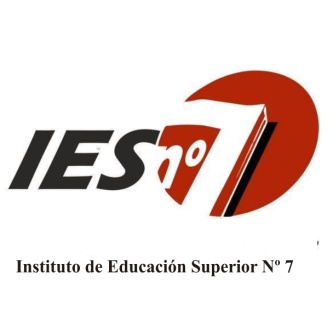 Carrera	Profesora en Educación PrimariaEspacio curricular: 	Ateneo  Lengua y LiteraturaCurso: 4° Año  “A”- “B”Régimen de cursado:	AnualAño lectivo:	2019Propoósitos: Generar  espacios de reflexión colectiva junto a los demás Ateneos y Taller de Práctica docente.  Favorecer la construcción de estrategias acordes al ámbito de la práctica profesionalObjetivo:Promover un espacio para repensar problemáticas de las materias afines a Ateneo Lengua y literatura CONTENIDOSLENGUA (Se retomarán los contenidos y la bibliografía abordados en Lengua y su propuestos por la docente de dicha cátedra)Enfoques en la enseñanza de la lengua.Estrategias de lectura.Circuito de la comunicación de Kerbrat Orecchione. Funciones del lenguaje.Tramas textuales: características.Tipos de textos.Categorías gramaticales: definición, aspectos semánticos, sintácticos y morfológicos. Sustantivos, adjetivos, verbos, verboides, adverbios, preposiciones, pronombres.Coherencia y cohesión.Oraciones: unimembres, bimembres, simples, coordinadas.Análisis sintáctico.Texto: definición, características, estrategias de comprensión y producción de textos escritos y orales.Estrategias de lectura.Lectura como proceso.Tipología textual: trama textual y funciones del lenguaje.LITERATURA(Se retomarán los contenidos propuestos en Literatura y su didáctica  propuestos por la docente de dicha cátedra)Literatura:  Características del discurso literario: la trama, la voz narrativa, componentes, pacto ficcional y noción de verosimilitud.Aportes teóricos para la enseñanza de la literatura: distintos accesos didácticos. La historia de la literatura. El formalismo y el estructuralismo. El enfoque comunicativo. La teoría empírica de la literatura. Teoría de recepción.Género literario. La literatura como camino para la formación de lectores. Aportes de la escuela. El narrador y sus puntos de vistas.La ilustración en los libros para niños. El libro álbum: diálogo entre imagen y texto.Canon escolarCriterios de selección de textos según el Nivel .ALAFABETIZACIÓN (Se retomarán los contenidos propuestos para Alfabetización Inicial propuestos por la docente de dicha cátedra)Alfabetización. Etapas de la alfabetización. Características. Los métodos tradicionales para la enseñanza de la alfabetización inicial: fonético, global, la palabra generadora.Objeto de la Alfabetización Inicial.Diferencias entre lengua y lengua escrita.Relaciones entre oralidad y escritura: adquisición de la L1 y la L 2.Estrategias de enseñanza.: actividades para el reconocimiento de fonemas consonánticos.Conciencia fonológica.La literatura en la alfabetización.BIBLIOGRAFÍASe abordará bibliografía propuesta para las cátedras Lengua y su Didáctica, Alfabetización inicial y Literatura y su didáctica. Se consultará la bibliografía acorde a las situaciones problemáticas planteadas por los/las estudiantes. Se analizará bibliografía relacionada a lineamientos ministeriales.